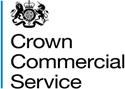 Contract Notice – Authorised Customer List RM6125

This Framework Agreement RM6125 is for use by Contracting Authorities (“Buyers”) in the United Kingdom that exist on 24/02/2021, and which fall into one or more of the following categories:Any of the following Customers, and any of their successors:Ministerial government departments;Non ministerial government departments;Executive agencies of government; Non-Departmental Public Bodies (NDPBs), including advisory NDPBs, executive NDPBs, and tribunal NDPBs;Assembly Sponsored Public Bodies (ASPBs);Police forces;Fire and rescue services;Ambulance services;Maritime and coastguard agency services;NHS bodies;Educational bodies or establishments including state schools (nursery schools, primary schools, middle or high schools, secondary schools, special schools), academies, colleges, Pupil Referral Unit (PRU), further education colleges and universities;Hospices;National Parks;Housing associations, including registered social landlords;Third sector and charities;Citizens advice bodies;Councils, including county councils, district councils, county borough councils, community councils, London borough councils, unitary councils, metropolitan councils, parish councils;Public corporations;Public financial bodies or institutions;Public pension funds;Central banks; andCivil service bodies, including public sector buying organisations.2.    Those listed and maintained by the Government on their website at https://www.gov.uk/government/organisations or any replacement or updated web-link.3.    Those listed and maintained by the Office of National Statistics (ONS) at: 
Public sector classification guide and forward work plan  https://www.ons.gov.uk/file?uri=/methodology/classificationsandstandards/economicstatisticsclassifications/introductiontoeconomicstatisticsclassifications/pscgdec20.xls  or any replacement or updated web-link.4.    Those bodies in England, Wales or Northern Ireland which are within the scope of the definition of “Contracting Authority” in regulation 2(1) of the Public Contracts Regulations 2015 (PCR) and/or Schedule 1 PCR. 5.    Entities which are not public sector bodies may also use the Framework Agreement if the Authority is satisfied that: such entity is calling off Services directly, solely and exclusively in order to satisfy contractual obligations to one (1) or more public sector bodies, all of which are entitled to use theFramework Agreements on their own account; all Services to be called-off by it are to be used directly, solely and exclusively by such public sector body(ies); and it will pass the benefit of the Call-Off Contract to such public sector body(ies) directly, in full and on a purely ‘pass-through’ basis. Accordingly there must be no mark-up, management fee, service charge or any similar cost solely in relation to the Services, to the relevant public sector body (ies)who must be able to benefit from the terms of the Framework Agreements in a like manner and to the same extent as if using the Framework Agreements on its/their own account.This Framework Agreement will also be accessible for use by any corporation established, or a group of individuals appointed to act together, for the specific purpose of meeting needs in the general interest, not having an industrial or commercial character, and(i) financed wholly or mainly by another Contracting Authority (listed above) of this notice;(ii) subject to management supervision by another Contracting Authority (listed above)(iii) an association of or formed by one (1) or more of the Contracting Authorities (listed above).